*В тестовых заданиях может быть несколько правильных ответов.1. Однажды Вавилонскому царю приснился удивительный сон о будущем, и только этот пророк смог рассказать сон и истолковать его смысл.___________________________________________________________________________2. Этого пророка называют Ветхозаветным евангелистом, настолько точно он предсказал земной путь Спасителя._____________________________________________________________________3. Какая книга была создана на основе молитв, сочинённых Давидом в течение всей его жизни:А) Песнь Песней;   Б) Псалтирь;   В) Екклезиаст;   Г) Послание к Евреям.4. Кем был Давид до избрания его царём?А) царским оруженосцем;   Б) пастухом;   В) странствующим музыкантом;   Г) учеником пророка Самуила.5. Что говорится в Библии о смерти пророка Илии:А) он умер в возрасте 180 лет и был похоронен на горе Кармил;Б) был убит по приказу царя Ахава в винограднике;В) был взят на небо живым в огненной колеснице;Г) умер в изгнании.6. Моисей был призван к своему служению видением:А) трех ангелов;   Б) Неопалимой Купины;В) лестницы от земли до неба;   Г) поля с ожившими костями.7. Израильского царя Ахава и его жену Иезавель обличал пророк:А) Иеремия;   Б) Илия;  В) Исайя;   Г) Иезекииль;   Д) Елисей.8. Найдите соответствия: 9. «Тьма Египетская» - это синоним одного из выражений:А) полярная ночь;   Б) отряд египетских воинов числом тысяча;В) новолуние;   Г) наказание Египетской страны за отказ фараона отпустить евреев.10. Кто помазал Давида на царство? _______________________________________________ ____________________________ 11. Что велел сделать Бог Моисею, когда тот приблизился к Неопалимой Купине?А) обнажить голову;   Б) снять обувь;   В) умыться;   Г) встать на колени.12. Какой город является родиной Давида?_____________________________________________________________________13. Что такое праща?А) плащ, накидка;   Б) шлем;   В) приспособление для метания камней;   Г) обряд прощения грехов.14. Какое значение в Новом Завете имеют следующие Ветхозаветные образы:15.  Этот пророк предрёк освобождение евреев из Вавилонского плена и даже назвал имя царя, который их должен отпустить, за несколько десятилетий до этого события.  Назовите имя пророка.___________________________________________________________________________ 16. Назовите заповеди Синайского законодательства  ________________________________________________________________________________________________________________________________________________________________________________________________________________________________________________________________________________________________________________________________________________________________________________________________________________________________________________________________________________________________________________________________________________________________________________________________________________________17. Этот пророк покрывал голову и лицо своё, так как на нём запечатлелся Свет Божий. И если он открывал лицо своё, это сияние ослепляло окружающих людей. Назовите имя пророка.___________________________________________________________________________18. Как переводится слово «Израиль»:А) народ избранный;   Б) борющийся с Богом;    В) Божии люди;   Г) Иаков.19. Почему царь Давид не построил Храм в Иерусалиме?А) не успел, потому что умер;Б) он много воевал, и ему приходилось убивать людей, а это было препятствием для такого священного дела; В) не успел, потому что ему не удалось собрать необходимого количества золота, мрамора и драгоценных пород дерева;Г) он не имел намерения строить храм.20. Кому из пророков Господь явился:А) в «веянии тихого ветра»  ________________________________________________Б)  в громах и молниях ____________________________________________________21. Кто из Ветхозаветных пророков  сорок дней не вкушал пищу?А) Самуил;   Б) Моисей;   В) Давид;   Г) Илия;   Д) Иов.22. Кто из названных пророков воскресил мертвого?А) Даниил;   Б) Илия;  В) Исайя;   Г) Самуил;   Д) Елисей.23. Назовите пророков и события из их жизни. 24. Впишите факты, связанные с пророками, в таблицу (факты могут повторяться до двух раз, либо быть ложными)А) получил образование при дворе иноплеменного правителя; Б) толковал сны; В) был царем; Г) его сын поднял против него восстание; Д) был пророком при царе Ахаве;Е) был на горе Синай;  Ж) не был евреем: З) не писал книг; И) у него был учитель – пророк; К) при его жизни не было каменного храма; Л) погиб мученической смертью;М) за свою жизнь не убил ни одного человека; Н) попадал в плен к иноплеменникам; О) пережил более одного царя Иудейского;П) был участником события Преображения Господня; Р) его именем названа одна из книг Библии; С) был полководцем;Т) победил Голиафа;У) 40 лет странствовал по пустыне;Ф) укрощал голодных львов во рву.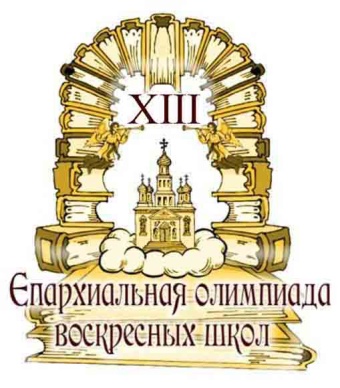 Задания  финального этапа ХIII олимпиады воскресных школ Саратовской епархиипо теме ««Библейские пророки»для группы  13 – 16 лет1ДаниилАЗолотой телец2ИсайяБМене, Мене, Текел, Упарсин3МоисейВСвят, Свят, Свят, Господь  Саваоф!ГМедный змийАСкрижали Завета1Благодать БожияБНеопалимая Купина2Христос, распятый на КрестеВМанна Небесная3Пресвятая БогородицаГМедный Змий4Заповеди Божии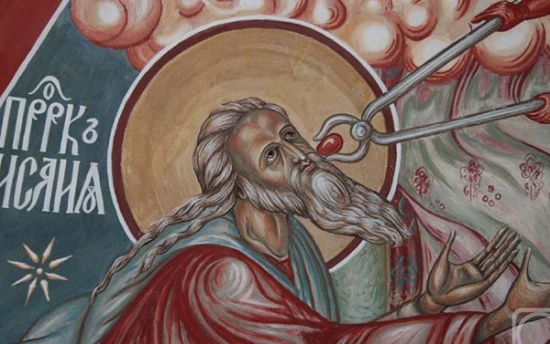 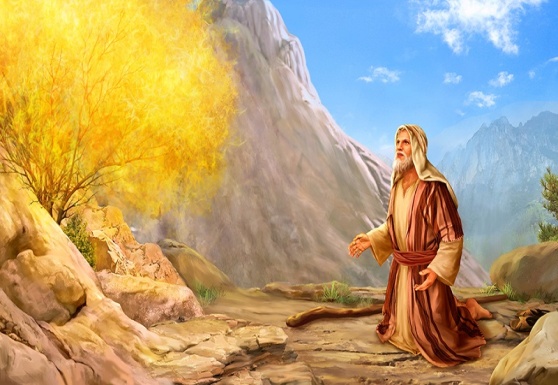 А. ______________________________________________________________Б.______________________________________________________________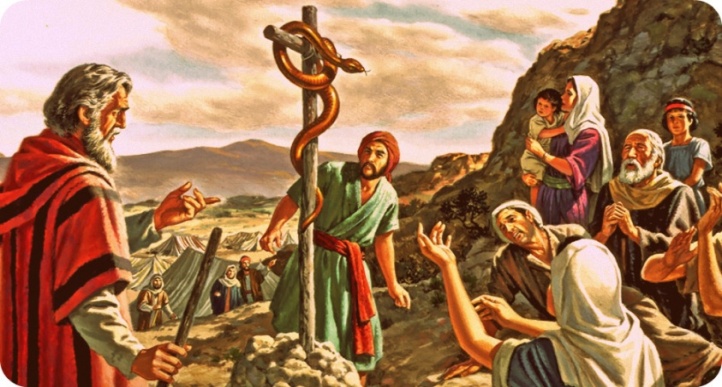 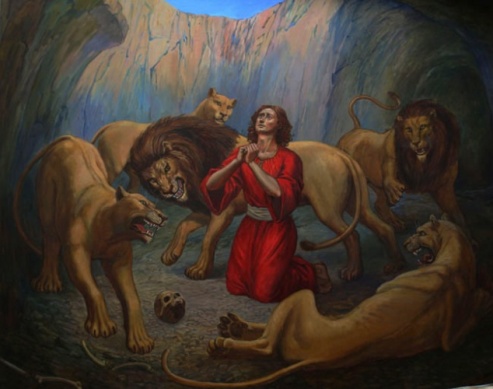 В. ____________________________________________________________________Г. ________________________________________________________________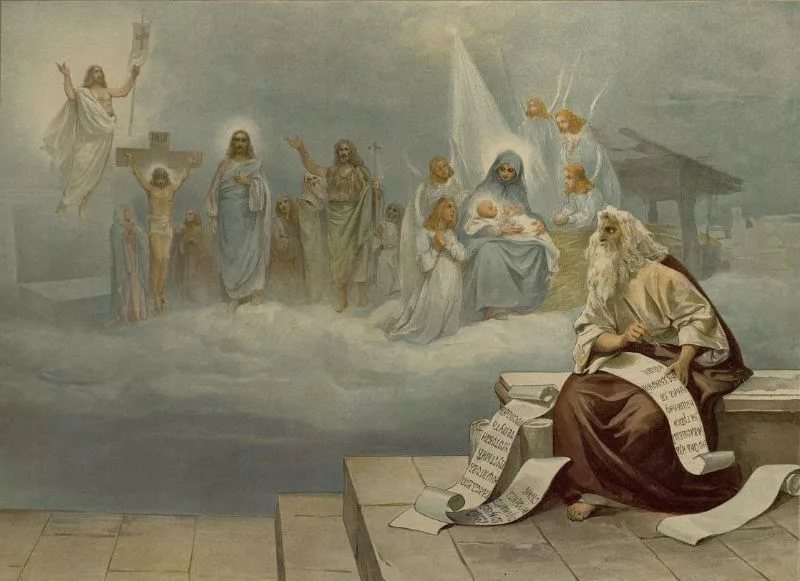 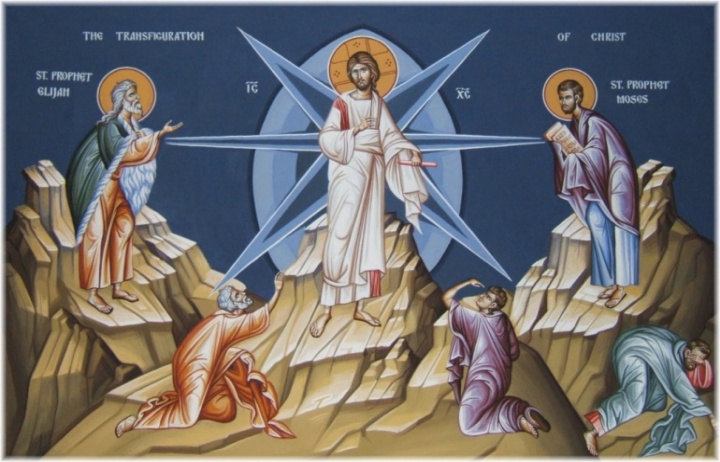 Д. _____________________________________________________________________Е. __________________________________________________________________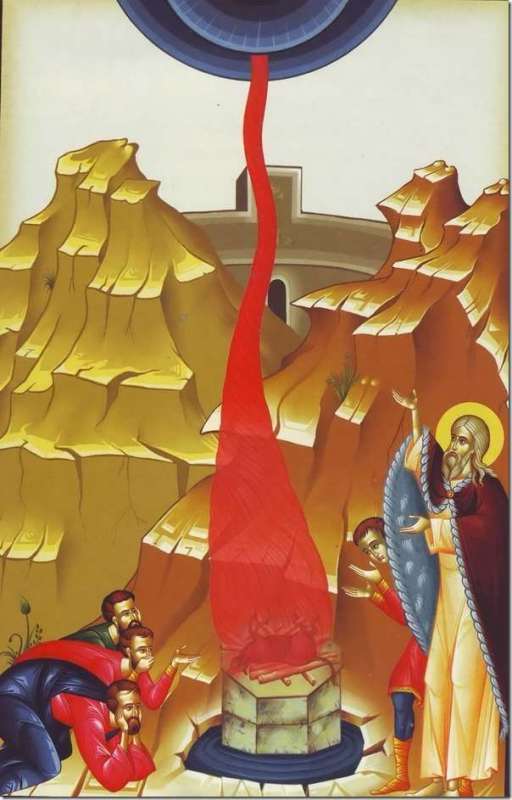 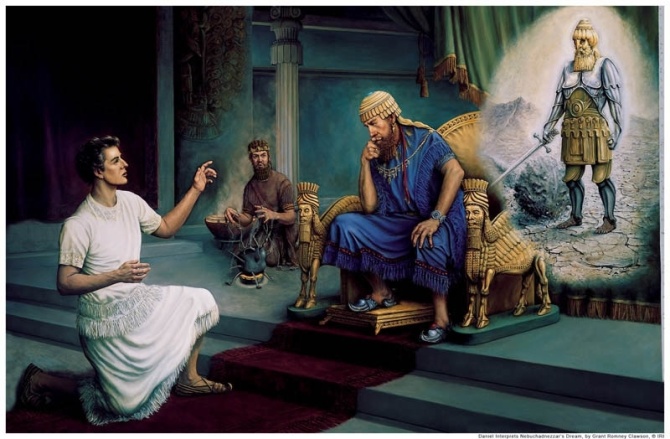 Ж. ____________________________________________________________________З. ________________________________________________________________1. Моисей2. Илия3. Исайя4. Давид5. Даниил